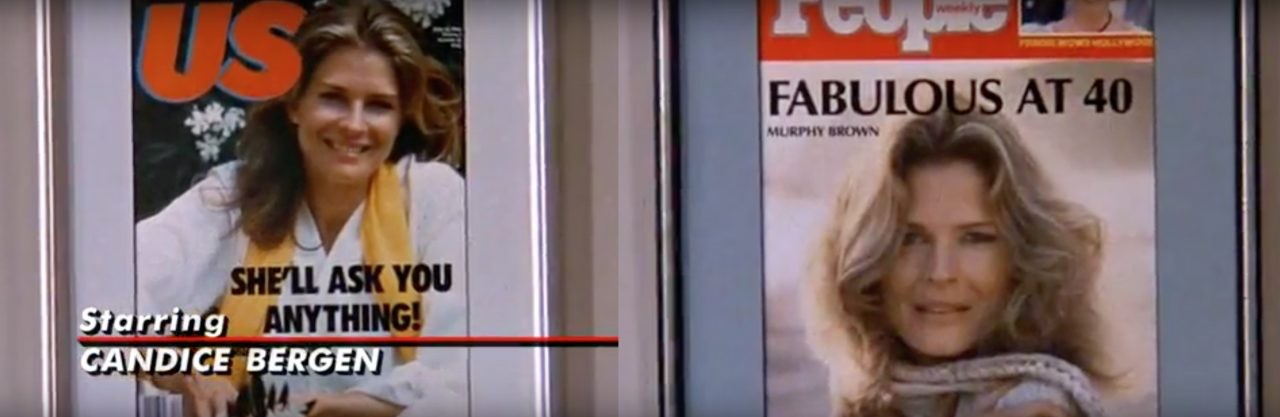 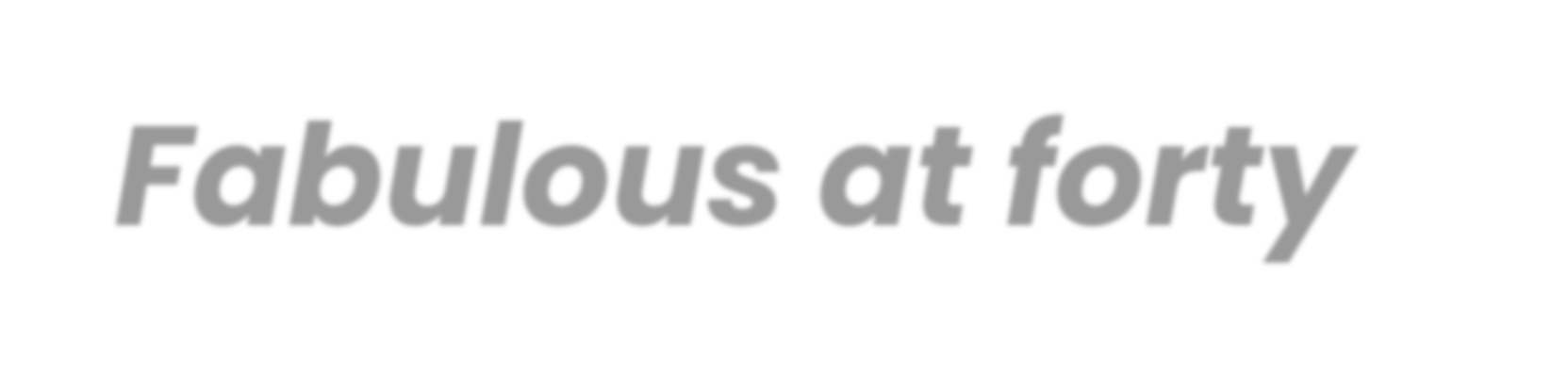 Gros plan sur la sitcom féministe Murphy Brown (CBS, 1988-1998)Mercredi 15 juinUniversité Paris 1 - Panthéon Sorbonne Amphithéâtre - École des arts de la Sorbonnecentre saint Charles, 47 rue des bergers 75015 ParisCaroline SAN MARTINMaîtresse de conférences Écriture et pratiques cinématographiques École des arts de la Sorbonne – Université Paris 1 Panthéon SorbonneEA 7539 – Institut ACTEAurore RENAUTMaîtresse de conférences Histoire et esthétique du cinéma et de la télévision – Université de LorraineUR 3550 – CRHXIX - ISOR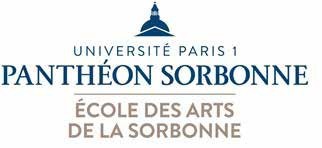 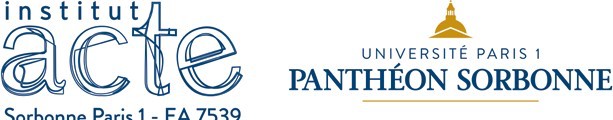 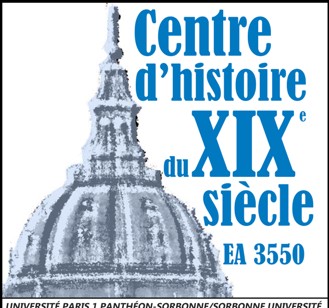 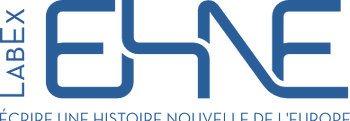 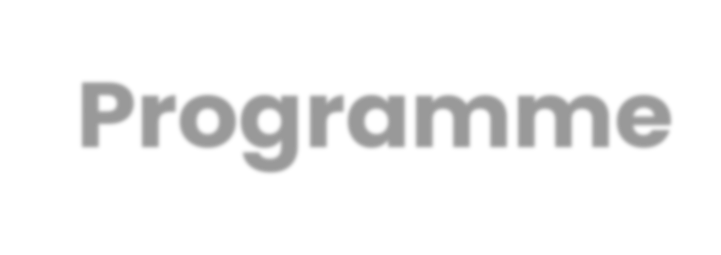 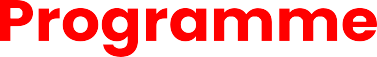 Mercredi 15 juin – Amphithéâtre - École des arts de la Sorbonne, centre saint Charles, 47 rue des bergers 75015 Paris13h – 13h30 : accueil des participants13h30 – 13h45 : présentation de la journée par Aurore Renaut (Université de Lorraine) etCaroline San Martin (Université Paris 1)13h45 – 14h45 : Histoire d’une figure« On the road to Murphy Brown : independant working women on landmark Network series from 50s to the 80s » Dennis Tredy (Université Paris 3)Modération : Thibaut de Saint Maurice (Université Paris 1)14h45 – 15h15 : projection de Murphy Brown, saison 1, épisode 1 (CBS, 1988, créatrice de la série : Diane English)15h15-15h30 : pause15h30-16h30 : Écriture, réception et représentationTable ronde autour du pilote avec Hélène Fleckinger (Université Paris 8, sous réserve), Marco Renzo Dell’Omodarme (Université Paris 1) et Caroline San Martin (Université Paris 1) Modération : Pauline Gallinari (Université Paris 8), Joy Seror (Université Paris 1)16h30-16h45 : pause16h45-18h45 : Féminismes et féminités	« S’habiller pour le pouvoir : les costumes dans Murphy Brown » Maya Sidhu (University of Berkeley)« Corky Sherwood, vraie/fausse dumb blonde » Aurore Renaut (Université de Lorraine)« The more things stay the same : Narratives et single motherhood in Murphy Brown andFriends » Jessica Thrasher Chenot (Université de Rouen)Modération : Alexandre Diallo (University Rotterdam), Anaelle Liégeois de Paz (Paris 1)18h45-20h : Pot de clôture20h-22h : Projection et débat autour du documentaire Le sexe du rire de Julie Peyrard et Lise Thomas-Richard (2021) en présence de Nelly Quémener (Université Paris 3).Alexandre Diallo, lecturer, Erasmus School of History, Culture and Communication, Department of Media and Communication, University Rotterdam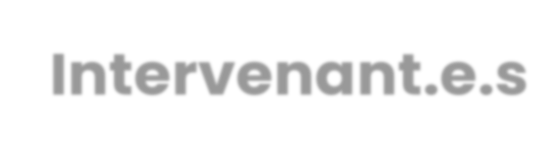 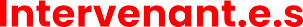 Hélène Fleckinger, maîtresse de conférences en cinéma, département cinéma, Université Paris 8 – Vincennes Saint-DenisPauline Gallinari, maîtresse de conférences en cinéma, Institut d’études européennes, université Paris 8– Vincennes Saint-DenisAnaelle Liégeois de Paz, doctorante en cinéma, ATER, école des arts de la Sorbonne, université Paris 1 – Panthéon SorbonneNelly Quémener, maîtresse de conférences, institut de la communication et des médias, Université Paris 3 – Sorbonne NouvelleAurore Renaut, maîtresse de conférences en études cinématographiques et audiovisuelles, Institut Européen de Cinéma et d'Audiovisuel, Université de LorraineMarco Renzo Dell’Omodarme, maître de conférences en Théorie et pratique de la médiation en art et dans la culture, école des arts de la Sorbonne, université Paris 1 – Panthéon SorbonneThibaut de Saint Maurice, doctorant en philosophie au département de philosophie au sein du projet DEMOSERIES (ERC), université Paris 1 – Panthéon Sorbonne,.Caroline San Martin, maîtresse de conférences en écriture et pratiques cinématographiques, école des arts de la Sorbonne, université Paris 1 – Panthéon SorbonneJoy Séror, doctorante en cinéma, ATER, école des arts de la Sorbonne, université Paris 1 – Panthéon SorbonneMaya Sidhu, lecturer in film studies, Department of French, Berkeley, University of CaliforniaJessica Thrasher Chenot, maîtresse de conférences, département de Langues Étrangères Appliquées, Université de RouenDennis Tredy, maître de conférences en littérature américaine, université Paris 3 – Sorbonne nouvelle et enseignant en adaptation filmique à Sciences Po Paris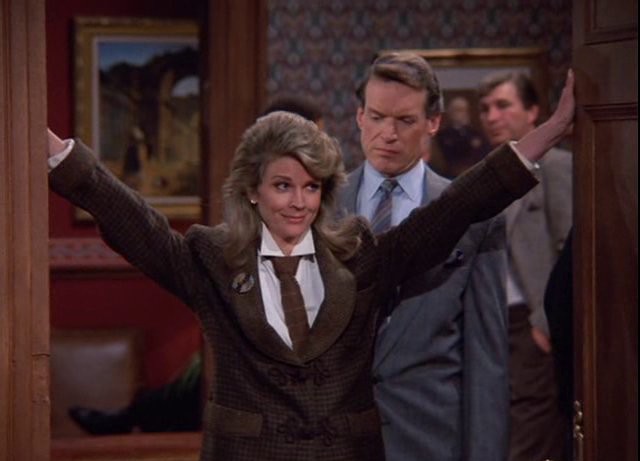 